Concours ITERChoix techniquesSommaireMéthode de choix de solutionsVoici la méthode à employer  de façon systématique pour choisir les solutions :Quel est le but ?Identifier clairement l’objectif. Quel est le problème à résoudre ? Quelle la fonction à réaliser ? Que doit faire le composant ou le sous-système à choisir ?Attention, la solution ne doit pas transparaitre dans le but !Qu’est-ce qui existe ?On fait des recherches et on présente les différentes solutions avec les renseignements suivants (au minimum) : caractéristiques principales, fournisseurs, prix, photo.Quels sont les critères de choix ?Il faut définir les critères de choix et leur donner un ordre d’importance. On peut aussi les pondérer quand on a plusieurs critères de même niveau.
On range aussi les critères par famille :Physique/mécaniqueDimensionsPoidsSolidité…ÉnergétiqueAlimentationRendementEmpreinte carbone…LogistiqueDisponibilitéCoût…HumainInstallation/Mise au pointMaintenanceComplexité…Tableau de comparaisonOn fait un tableau avec dans un axe les solutions et dans l’autre axe les critères. Dans les cellules on met la valeur du critère pour la solution. Cela peut être une valeur numérique, oui/non ou des étoiles…Résultat finalLa solution retenue est présentée avec les justifications. C’est en fait une analyse du tableau de comparaison.Choix du robot (partie mécanique)Quel est le but ?On veut un objet capable de se déplacer tout seul en suivant une ligne noire de largeur fixe.Qu’est-ce que nous avons ?Beaucoup de robots suiveurs de ligne existent. Nous ne présentons que ceux dont nous disposons :Formula Flowcode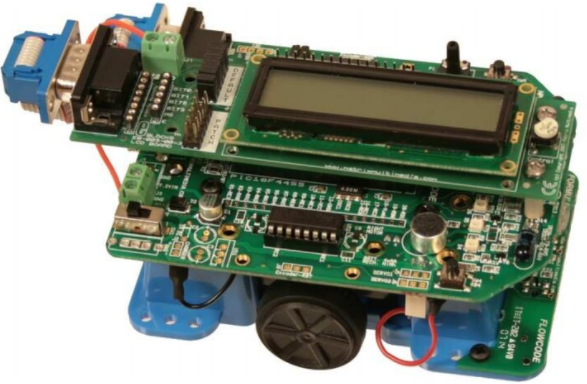 Fabricant : Matrix, Site du produit
Vitesse : 5-20cm/sDimensions 130x80x37 mm
Alimentation 4 batteries NiMh AA
CPU PIC 18F4455
Programmable par USBPrix : 150 Euros mais n’est plus commercialisé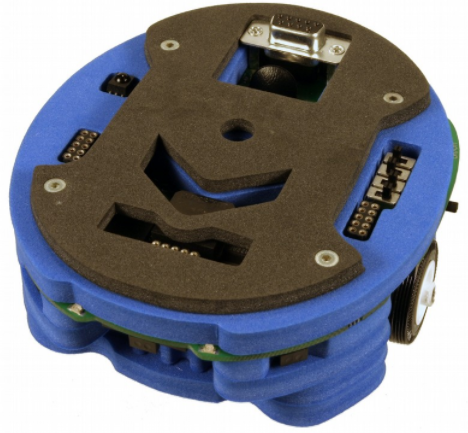 HemissonFabricant : K-Team, Site du produitDimensions Ø 120mmPoids 200g
Alimentation pile 9V
CPU PIC 16F877
Programmable par le port sériePrix : n’est plus commercialiséD2-2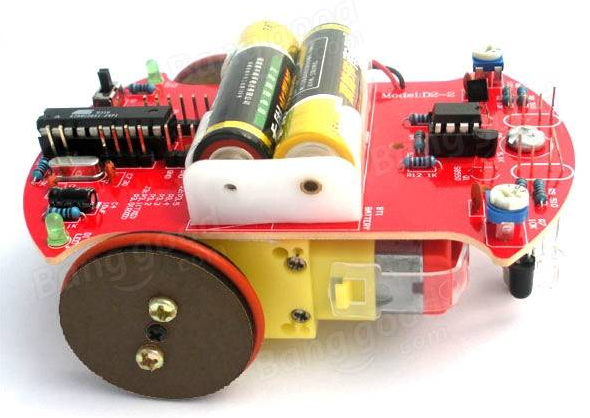 Fabricant : Chine ? , Site d'un fournisseur
Dimensions 105x72 mm
Alimentation 2 batteries AA
CPU PIC 16F690 (après modification)
Programmable par ICSPPrix : 6 EurosCrab Kingdom®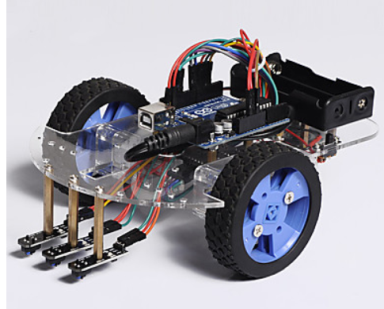 Fabricant : Chine ? , Site du fournisseur
Dimensions 210x148x70 mmPoids 403 g
Alimentation 2 batteries AA
CPU Arduino
Programmable par USBPrix : 25 EurosChassis 2WD pour Arduino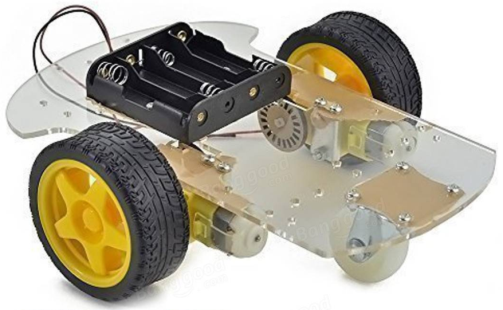 Fabricant : Chine ? , Site du fournisseur
Dimensions 135x135 mm
Alimentation 4 batteries AA
CPU Arduino (à rajouter)Prix : 10 EurosQuels sont les critères de choix ?Physique/mécaniquePoids : plus le robot est léger, plus il peut accélérer et aller viteDimensions : non critiqueVitesse maximaleNombre de rouesNombre de capteurs : pour suivre la ligneVariation de vitesse des moteurs2 sens de rotationÉnergétiqueAlimentation : tension maximalePiles ou BatteriesLogistiqueNombre en stockObsolètePrixHumainModification facileFragilitéKit : est-ce à monter ?InformatiqueCPU : Quel est le microcontrôleur utilisé ?Drivers/Logiciel : faut-il installer des logiciels ou des drivers spécifiques ?Tableau de comparaisonRésultat finalLe robot D2-2 cumule un nombre d’handicaps rédhibitoires dont les plus importants sont la façon dont les moteurs sont pilotés. Les moteurs sont alimentés en tout ou rien avec un seul sens de rotation. Ils sont aussi fragiles, nous n’avons pu mener à bien les essais car un transistor et le microcontrôleur ont grillé. Vérification faite sur le schéma électrique, il n’y a pas de diode de roue libre aux bornes des moteurs.
Le Formula Flowcode et l’Hemisson seraient de bonnes solutions s’ils étaient plus facilement modifiables et programmables. Le nombre de capteurs (2) suiveurs de ligne ainsi que le fait qu’on ne puisse adapter leur position fait que nous n’avons pas retenu ces solutions. C’est dommage car le Formula Flowcode est complètement modélisé dans Flowcode et il est possible de simuler le programme de façon poussée.Entre les 2 robots restants, notre préférence va au Crab Kingdom pour son système de fixation des 3 capteurs et pour sa 3ème roue folle. Choix du CPUQuel est le but ?Choisir le microcontrôleur qui sera programmé pour piloter le robot. Il doit recevoir les informations des capteurs suiveurs de ligne et commander les moteurs. Ce microcontrôleur peut être installé sur une platine ou pas…Qu’est-ce qui existe (et dont nous disposons) ?ATmega328P (Arduino nano ou UNO) 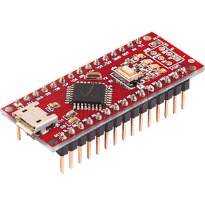 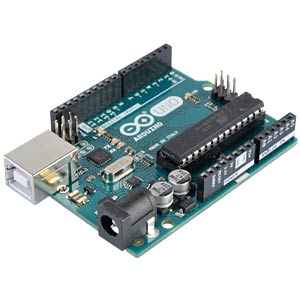 PIC 16F887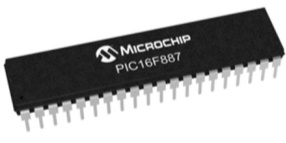 PIC 16F690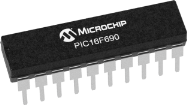 Attiny85 (Digispark)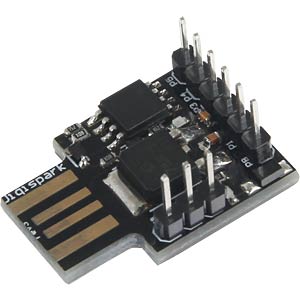 Quels sont les critères de choix ?Tension d’alimentation Il faut 5V au minimumNombre de PWMUne par moteurNombre d’E/S3 entrées pour les capteurs, 4 sorties pour les moteurs, 1 entrée pour une liaison sérieUARTCarte existanteType de câble de programmationTableau de comparaisonRésultat finalVu qu’il nous faut 2 PWM et au moins 8 E/S, notre choix se fera entre un Arduino UNO et un Arduino nano.
On peut envisager de faire les tests avec un Arduino UNO (la prise de programmation est beaucoup plus résistante) et de monter la version finale avec un Arduino Nano.Choix de la commande des moteursQuel est le but ?On veut pouvoir faire varier la vitesse de chaque moteur et même inverser le sens de rotation.Quelles sont les solutions ?Comme on utilise des moteurs à courant continu, il suffit de faire varier la tension d’alimentation du moteur. On peut faire cela de plusieurs façons :Montage potentiométriqueOn met une résistance variable en série avec le moteur.Transistor en suiveur de tensionUn transistor provoque une chute de tension. Il faut en fait 4 transistors (pont en H) si on veut 2 sens de rotation ou un relais.Modulation à Largeur d’Impulsion (PWM) avec un circuit spécialiséOn coupe et on remet l’alimentation du moteur très vite et régulièrement. La tension moyenne aux bornes du moteur est donc proportionnelle au rapport entre le temps d’alimentation et la période.Contrôleur de moteur à 2 canaux (HG7881 ou L9110)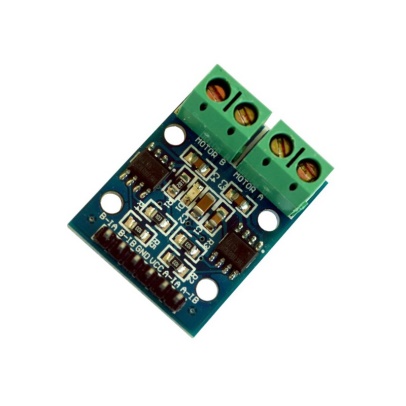 Contrôleur de moteur à 2 canaux (L293D)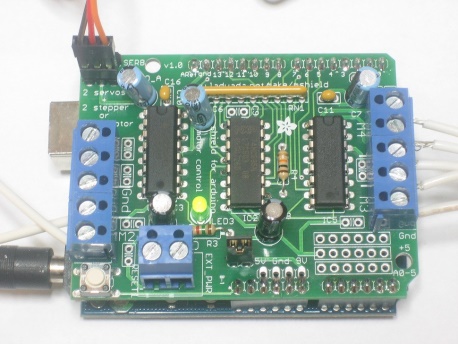 Contrôleur de moteur à 2 canaux (TB6112)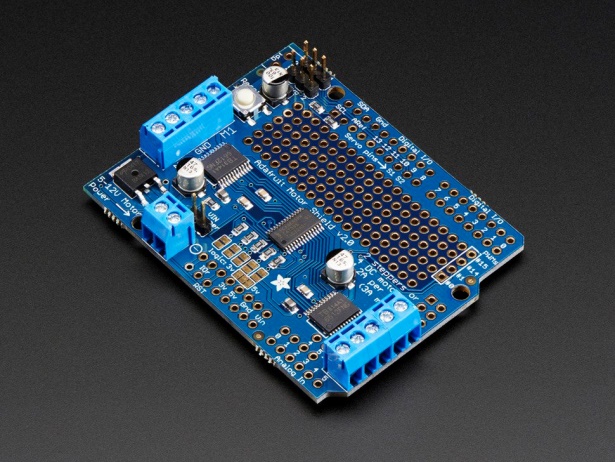 Quels sont les critères de choix ?Facilité d’utilisationCoûtEncombrementRendement énergétique (échauffement)Intensité maximaleTension d’alimentation du moteurTableau de comparaisonRésultat finalNous retiendrons la mini-carte avec le L9110 qui est très simple à mettre en œuvre et prend peu de place.Choix et nombres des capteurs de ligneQuel est le but ?Il faut détecter une zone blanche d’une zone noire.Quelles sont les solutions ?La différence de couleur (blanc/noir) est due à la réflexion de la lumière ambiante pour le blanc et à son absorption pour le noir.
Un capteur de luminosité suffit en principe.LDRPhototransistorLED IR + Photodiode IRQuels sont les critères de choix ?Insensibilité aux perturbationsLorsqu’on prend des photos avec flash la luminosité ambiante varie très fortement et le noir peut être pris pour du blanc !CoûtFacilité d’utilisation et de réglageTableau comparatifRésultat finalCommunications avec le robotQuel est le but ?On veut pouvoir télé-opérer le robot en lui donnant des ordres très simples.Quelles sont les solutions ?Télécommande InfrarougeBluetoothWifiLiaison UHFQuels sont les critères de choix ?CoûtSimplicitéRobustesseConsommationTableau comparatifRésultat finalAlgorithmesDescription du fonctionnementComment suivre une ligne avec 3 capteurs ?Table de vérité
Liste des ordresMarche/ArrêtTout droitCroisement vers la droiteCroisement vers la gauchePrudenceÀ fond !
Tableau comparatifRésultat final

CritèresUnitésFormula Flowcode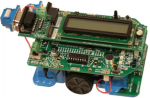 Hemisson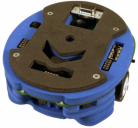 D2-2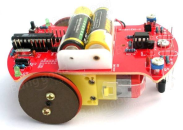 Crab Kingdom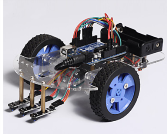 Chassis 2WD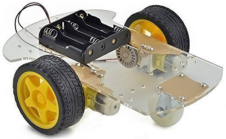 PoidsgV maxcm/sRoues22234Capteurs2223≥ 2VariationOuiOuiNonOuiOuiSens1 - 222122UalimV6937,47,4Piles/BatteriesLes 2PilePileBatterieBatterieStock23311ObsolèteOuiOuiNonNonNonPrix€15020062510 (+10 ?)ModifiableNonNonNonOuiOuiFragileNonOuiOuiNonNonKitNonNonOuiOuiOuiCPU18F445516F87716F690ArduinoArduinoDriversOuiOuiNonNonNonCritèresATmega328P(UNO)ATmega328P(nano)PIC 16F887PIC 16F690Attiny85(Digispark)Valim7-12 V6-20 V2-5,5 V2-5,5 V7-35 VPWM66113E/S141435186UART11110CarteouiouinonnonouiCâble progUSBMini USBPICkit3PICkit3aucunCritère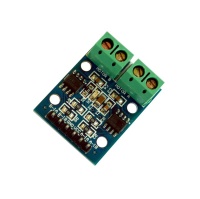 HG7881 – L9110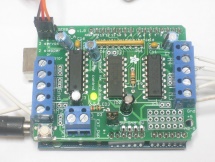 L293D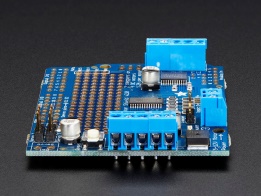 TB6112Utilisation facileOuiOuiNon (I2C)Coût1 -1,50 €3 €9 €Encombrement29mm x 23mm70mm x 55mm70mm x 55mmRendementBonMauvais 50%ExcellentImax0,8 A0,6 A1,2 AValim2,5 – 12 V4,5 -25 V4,5 – 13,5 V